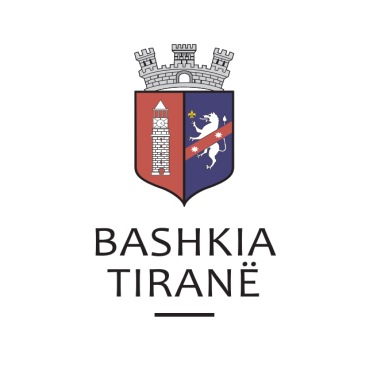 R  E P U  B  L  I  K  A    E    S  H  Q  I  P  Ë  R  I  S  ËKËSHILLI BASHKIAK                                                                                   VE N D I M              Nr.  12,  datë 5.02.2020“PËR ANËTARËSISIMIN E BASHKISË SË TIRANËS DHE PAGESËN E KUOTËS SË ANËTARËSISË SË NË SHOQATËN “UNIONI I BASHKIVE SHQIPTARE NË RAJON”Në mbështetje të nenit 10, pika 2 të Ligjit nr. 8548, datë 11.11.1999 “Për ratifikimin e kartës Europiane të Autonomisë Vendore”; nenit 8, pika 2, nenit 9, pika 1, nënpika 1.5, shkronja “c”, nenit 54, shkronja “d”, nenit 55, pikat 3 dhe 6, të Ligjit nr.139/2015 “Për vetëqeverisjen vendore” të ndryshuar; nenit 4, të Ligjit nr. 8788, datë 7.05.2001 “Për organizatat jofitimprurëse” të ndryshuar; Ligjit nr.8789 datë7.5.2001“Për regjistrimin e Organizatave Jo fitimprurëse”; vendimit nr. 159 datë 21.12.2018 të Këshillit Bashkiak “Për miratimin e Programit Buxhetor Afatmesëm 2019-2021 dhe detajimin e buxhetit të Bashkisë së Tiranës për vitin 2020; shkresës me nr. 34688 Prot., datë 18.09.2019 “Kërkesë për pagesën e kuotës së antarësisë”; me propozim të Kryetarit të Bashkisë, Këshilli Bashkiak,V E N D O S I :Të miratojë antarësimin e Bashkisë Tiranë, në shoqatën “Unioni i Bashkive Shqiptare në Rajon” (UBSHR).Miratimin e Aktit të Themelimit dhe Statutit të shoqatës UBSHR sipas aneksit nr.1, bashkëlidhur këtij vendimi.Kryetari i Bashkisë ose personi i autorizuar prej tij, të përfaqësojnë Bashkinë e Tiranës në organet përfaqësuese të shoqatës, si dhe të kryejnë çdo veprim të nevojshëm që vjen si rrjedhojë e anëtarësimit në shoqatës.Efektet financiare për pagesën e kuotës vjetore të anëtarësisë, përballohen nga buxheti i miratuar vjetor për Bashkinë e Tiranës dhe kryhet sipas parashikimeve të përcaktuara në statutin e shoqatës në masën 10 000 (dhjetë mijë) lekë në vit për çdo 1 000 (një mijë) banorë sipas konfirmimit nga Drejtoria e Përgjithshme e Gjendjes Civile.Kuota e anëtarësisë për vitin 2020, në shumën prej 8 397 060(tetë milion e treqind e nëntëdhjetë e shtatë mijë e gjashtëdhjetë) lekë do të përballohet nga fondi i aparatit të Bashkisë në programin e Administratës Vendore për kuota anëtarësie.Ngarkohen Kryetari i Bashkisë, Drejtoria e Përgjithshme e Menaxhimit Financiar dhe Drejtoria e Marrëdhënieve me Jashtë për zbatimin e këtij vendimi.Ky vendim hyn në fuqi sipas përcaktimeve të pikës 6, të nenit 55, të Ligjit nr. 139/2015, “Për vetëqeverisjen vendore”, të ndryshuar.  K R Y E T A R IKonceptoi .E Demiraj                                          TONI GOGU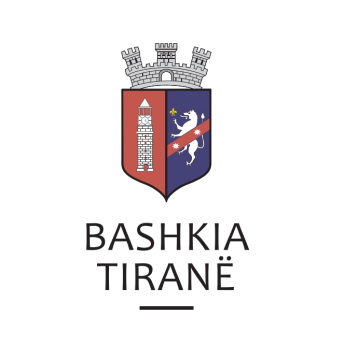 R E P U B  L I K A  E  S H Q I P Ë R I S ËBASHKIA TIRANËK R Y E T A R INr._________ prot.                                                                                       Tiranë, më___, ___, 2019Lënda: 	Dërgohet  material për shqyrtim dhe miratim.
ZOTIT TONI  GOGUKRYETAR I KËSHILLIT BASHKIAK
TIRANËI nderuar zoti Kryetar,Bashkëlidhur po ju dërgojmë për shqyrtim dhe miratim relacionin dhe projektvendimin “Për anëtarsimin e Bashkisë së Tiranës dhe pagesën e kuotës së anëtarësisë në shoqatën “Unioni i Bashkive Shqiptare në Rajon””.Me respekt,K R Y E T A R IErion VELIAJPunoi:Specialist i SALL: I. TopiSpecialist i DPMPJ : B. BeshkuPranoi:Përgjegjës i SALL: J. Rudaj Miratoi:Drejtor i DJ: L. DeliuKonfirmoi:Drejtor i Komanduar i DPMPJ: E.MinxhoziDrejtor i DPJAL: A. DokushiDrejtor i DPMF: J.HaliliNumri i kopjeve: 3Datë: 28.01.2020